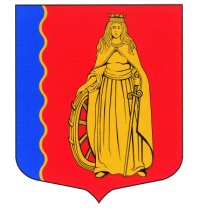 МУНИЦИПАЛЬНОЕ ОБРАЗОВАНИЕ«МУРИНСКОЕ ГОРОДСКОЕ ПОСЕЛЕНИЕ»ВСЕВОЛОЖСКОГО МУНИЦИПАЛЬНОГО РАЙОНАЛЕНИНГРАДСКОЙ ОБЛАСТИАДМИНИСТРАЦИЯПОСТАНОВЛЕНИЕ 25.12 .2020                                                                                              № 326   г. МуриноОб установлении постоянного публичногосервитута на земельные участки скадастровыми номерами47:07:0722001:4068, 47:07:0722001:98613,47:07:0722001:98612В соответствии со ст. 23 Земельного кодекса Российской Федерации, ст. 14 Федерального закона от 06.11.2003г. №131-ФЗ «Об общих принципах организации местного самоуправления в Российской Федерации», Уставом муниципального образования «Муринское городское поселение» Всеволожского муниципального района Ленинградской области, на основании постановления администрации муниципального образования «Муринское сельское поселение» от 19.12.2011 №265 «Об утверждении проекта планировки с проектом межевания территории, ограниченной линией железной дороги Санкт-Петербург-Приозерск, границей МО «Муринское сельское поселение», полевой дорогой посёлок Бугры-деревня Лаврики, границей населенного пункта деревня Лаврики, расположенной на территории МО «Муринское сельское поселение» Всеволожского муниципального района Ленинградской области», в целях обеспечения правовых условий для беспрепятственного прохода через земельный участок и устойчивого развития инженерно-транспортной инфраструктуры администрация муниципального образования «Муринское городское поселение» Всеволожского муниципального района Ленинградской областиПОСТАНОВЛЯЕТ:1. Установить постоянный публичный сервитут на земельный участок с кадастровым номером 47:07:0722001:4068 площадью 2255 кв.м, расположенный по адресу: Ленинградская область, Всеволожский район, земли ЗАО "Племенной завод "Ручьи", категория земель: земли населенных пунктов, разрешенное использование: размещение предприятий общественного питания, принадлежащий Обществу с ограниченной ответственностью «РЕНТА Инвест» на праве собственности зарегистрированном за №47:07:0722001:4068-47/054/2020-4 от 18.11.2020; на земельный участок с кадастровым номером 47:07:0722001:98613 площадью 260 кв.м, расположенный по адресу: Ленинградская область, Всеволожский район, категория земель: земли населенных пунктов, разрешенное использование: для размещения объектов, характерных для населенных пунктов, принадлежащий Обществу с ограниченной ответственностью «РЕНТА Инвест» на праве собственности зарегистрированном за №47:07:0722001:98613-47/054/2020-7 от 18.11.2020; на земельный участок с кадастровым номером 47:07:0722001:98612 площадью 2007 кв.м, расположенный по адресу: Ленинградская область, Всеволожский район, категория земель: земли населенных пунктов, разрешенное использование: для размещения объектов, характерных для населенных пунктов, принадлежащий Обществу с ограниченной ответственностью «Альянс» на праве собственности зарегистрированном за №47:07:0722001:98612-47/001/2020-1 от 23.06.2020.2. Публичный сервитут устанавливается в отношении установленных границ земельных участков с кадастровыми номерами 47:07:0722001:4068, 47:07:0722001:98613, 47:07:0722001:98612 безвозмездно на постоянный срок со дня государственной регистрации публичного сервитута.3. Заинтересованные лица вправе использовать земельные участки, указанные в пункте 1 настоящего постановления в целях прохода через земельный участок, проектирования, строительства, ремонта и эксплуатации объектов инженерно-транспортной инфраструктуры.4. Начальнику отдела архитектуры Буник О.А.:4.1. направить копию настоящего постановления правообладателям земельных участков;4.2. направить сведения в администрацию муниципального образования «Всеволожский муниципальный район» Ленинградской области для размещения в ИСОГД;4.3. обеспечить государственную регистрацию постоянного публичного сервитута на земельные участки с кадастровыми номерами 47:07:0722001:4068, 47:07:0722001:98613, 47:07:0722001:98612 в Управлении Федеральной службы государственной регистрации, кадастра и картографии по Ленинградской области.5. Настоящее постановление опубликовать в газете «Муринская панорама» и на официальном сайте муниципального образования «Муринское городское поселение» Всеволожского муниципального района Ленинградской области в сети «Интернет».6. Постановление вступает в силу со дня его официального опубликования.7. Контроль за исполнением настоящего постановления возложить на заместителя главы администрации Бекетова А.Н.Глава администрации 								 А.Ю.Белов